      БАШҠОРТОСТАН РЕСПУБЛИКАҺЫ                                               совет сельского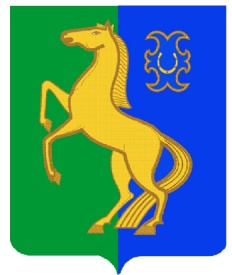               ЙƏРМƏКƏЙ РАЙОНЫ                                                        поселения рятамакский сельсоветМУНИЦИПАЛЬ РАЙОНЫНЫҢ                                                      муниципального района             РəтамаҠ  ауыл  Советы                                                          ермекеевский район             АУЫЛ БИЛəМəҺЕ   СОВЕТЫ                                                      республики Башкортостан       452181,  Рəтамаҡ а, Коммунистик. ур. 28                                          452181,с. Рятамакул.Коммунистическая,28                         т. (34741) 2-66-37                                                                                           т.(34741)2-66-37                                                               РЕШЕНИЕ          № 7-9/28                                                                           «04» июня 2020 годаО внесении изменений в решение Совета сельского поселения Рятамакский сельсовет  муниципального  района  Ермекеевский район Республики Башкортостан  от 07 мая 2013 г. № 181   «О самообложении граждан сельского поселения Рятамакский сельсовет муниципального района Ермекеевский район Республики Башкортостан»В соответствии с Федеральным Законом от 06.10.2003 № 131-ФЗ «Об общих принципах организации местного самоуправления в Российской Федерации» (в ред. Федеральных законов от 05.12.2017 № 389-ФЗ, от 01.05.2019 № 87-ФЗ). Совет сельского поселения Рятамакский сельсовет  муниципального района Ермекеевский район Республики Башкортостан решил:1. Утвердить прилагаемые изменения, вносимые в  Положение о самообложении граждан сельского поселения Рятамакский сельсовет муниципального района Ермекеевский район Республики Башкортостан.2. Решение вступает в силу со дня его официального опубликования.        Глава  сельского  поселения                               И.В.КалимуллинПриложение к решению  Совета  сельского                  поселения Рятамакский сельсовет муниципального района Ермекеевский районРеспублики Башкортостан	от  «04 » июня  202 г. № 7-9/28Изменения,  вносимые в решение Совета сельского поселения Рятамакский сельсовет  муниципального  района  Ермекеевский район Республики Башкортостан  от 07 мая 2013 г. № 181   «О самообложении граждан сельского поселения Рятамакский сельсовет муниципального района Ермекеевский район Республики Башкортостан»1.  Пункт 4. изложить в следующей редакции: «Решение схода граждан считается принятым, если за него проголосовало более половины участников схода граждан. 2. Пункт 1. Изложить в следующей редакции: «Под средствами самообложения граждан понимаются разовые платежи граждан, осуществляемые для решения конкретных вопросов местного значения.»3.  Пункт 2.  изложить в следующей редакции:«Вопросы введения и использования указанных в п.1 настоящего Положения разовых платежей граждан решаются на местном референдуме, а в случаях, предусмотренных пунктами 4 и 4.1 части 1 статьи 25.1  Федерального закона от 05.12.2017 № 389-ФЗ, на сходе граждан.»